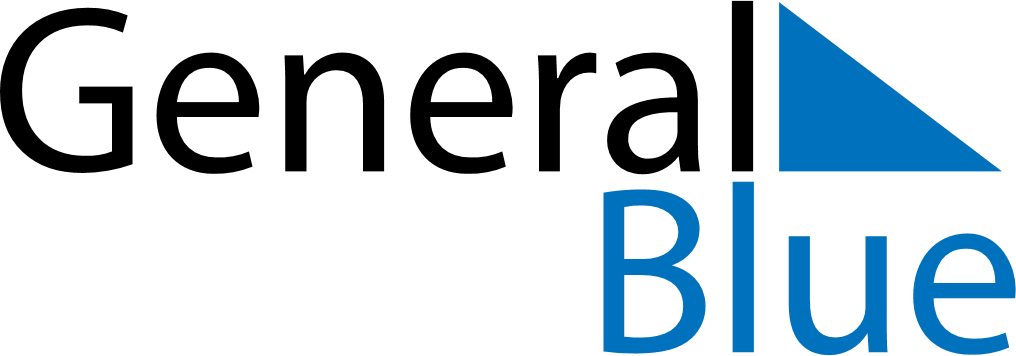 Quarter 3 of 2027BotswanaQuarter 3 of 2027BotswanaQuarter 3 of 2027BotswanaQuarter 3 of 2027BotswanaQuarter 3 of 2027BotswanaJuly 2027July 2027July 2027July 2027July 2027July 2027July 2027MONTUEWEDTHUFRISATSUN12345678910111213141516171819202122232425262728293031August 2027August 2027August 2027August 2027August 2027August 2027August 2027MONTUEWEDTHUFRISATSUN12345678910111213141516171819202122232425262728293031September 2027September 2027September 2027September 2027September 2027September 2027September 2027MONTUEWEDTHUFRISATSUN123456789101112131415161718192021222324252627282930Jul 1: Sir Seretse Khama DayJul 19: President’s DayJul 20: President’s Day HolidaySep 30: Botswana Day